口腔清潔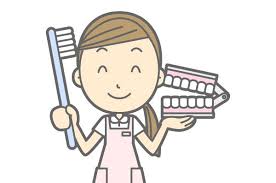 目的:促進舒適、防止口臭。預防感染。原則及注意事項:對可由口進食且有牙齒的個案，應協助其於餐後及睡前刷牙。鼓勵下床到浴廁執行刷牙；若無法下床，則採半坐臥或側躺，以協助口腔清潔。應先查看口腔有無破損，執行時動作應輕柔，勿造成口腔的傷害。除使用溫水清潔漱口外，亦可採用漱口水。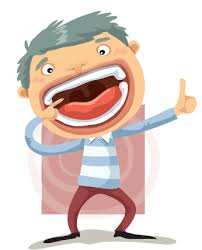 若個案舌苔多厚，則以包紗布端之壓舌板固定，用潔牙棒沾水潔。每日至少口腔護理一次，且須視個案狀況而增加次數。方法：以肥皂洗淨執行者的雙手。協助個案採半坐臥姿勢，或使頭部偏向一側，避免吸入性肺炎的發生。若有活動假牙應取下，放於容器內浸泡並洗淨。備球狀抽吸管或抽吸用具，可隨時抽吸口內多餘的水份。用潔牙棒沾上溫水，分別清潔牙齒內外、咬合面、口腔內頰及舌頭，清潔至乾淨為止。若個案無法配合張口時，可以包妥紗布之壓舌板，將其上下牙齒撐開。以開水使用空針漱口，不會漱口者，可用吸球或抽吸管吸出污水。以護唇油塗抹於嘴唇。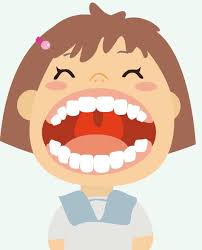 蕭中正醫院附設居家護理所  關心您 !